COMMITTEE REPORTS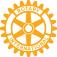 Foundation Note: District Drive to Add $1 Million to TRF Endowment Fund in ‘16-‘17By Sanjay Deshpande and Satya Mitra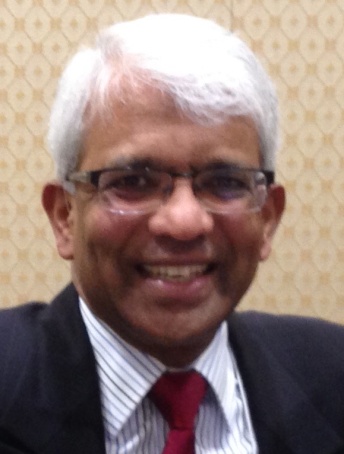 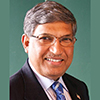 Assistant Governor Satya Mitra (shown, bottom), chair of the District Endowments and Major Gifts Subcommittee, with the encouragement of District Governors Pat and Skip Doyle and the full support of the District Foundation Committee, has launched the drive to add $1 million to The Rotary Foundation Endowment Fund in this Rotary year, which ends next June 30. With the launch of this drive, Satya has been appointed the chair of the District Million Dollar Journey and Celebration, and is pleased to share his first monthly report on this historic and ambitious campaign.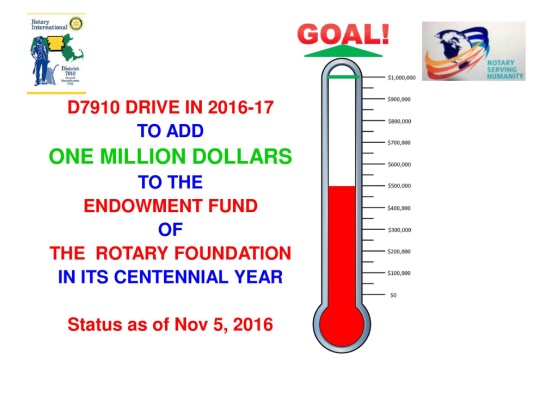 READ MOREDistrict-wide Food Packaging Event: November 12 in MarlboroughBy Carol Toomey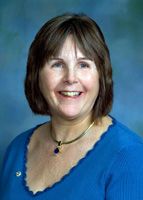 Hunger. Starvation. Food insecurity. Not having enough to eat. And worrying about where the next meal comes from. All, have long-term impacts on educational achievement, workforce productivity, chronic-disease risk, and mental health.READ MORERotary Leadership: Next Institute on November 12 in ChicopeeBy Doug Detweiler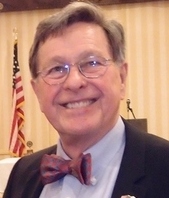 The Rotary Leadership Institute recommends that candidates should have those qualities that mark them as potential club leaders - not necessarily future presidents. READ MORERotary Means Business: First meeting on December 7By Ron Bott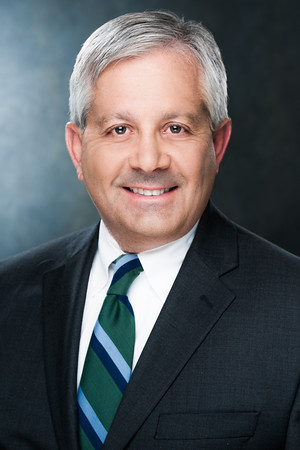 The first Rotary Means Business event in District 7910 will be held on Wednesday, December 7 from 5:30 to 7:30 p.m. at the Sheraton Hotel in Framingham. The cost is $15 for Rotarians and $20 for non-Rotarians. Light appetizers will be served and a cash bar will be available.READ MOREPolio Plus Update: Our clubs have been busy - Auburn raised $700, Groton-Pepperell pledged $500By Carl Good III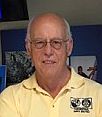 Two of our clubs have been active for Polio Plus: the Rotary Club of Auburn and the Rotary Club of Groton-Pepperell.READ MOREMembership Corner: The Rotary 'why' factorBy Tom Sturiale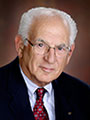 During the four District Membership Workshops in October, it seemed clear that the question most folks struggle with is, “Why do people want to join Rotary?” Isn’t this the heart of the matter? If we cannot answer this question clearly, succinctly and quickly, we would have a major problem. READ MOREMembership Materials On Sale: Order now!To order, click here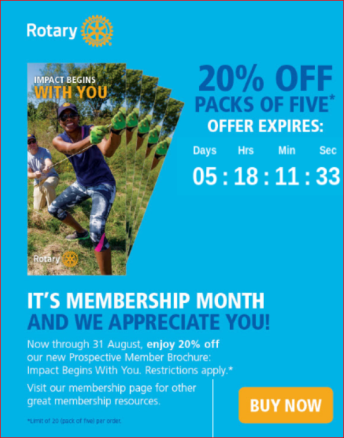 PR Tips: Identify your club’s expertsBy Laura Spear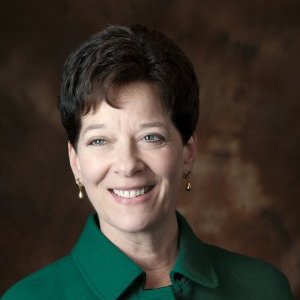 The term “expert” doesn’t have to mean someone with a Ph.D. or who has recently published a medical paper. Rather, it is who has knowledge, experience, and perspective on a particular issue or subject.READ MOREClick here for an excellent example of a club-event promotional video by Concord President Steve Kirk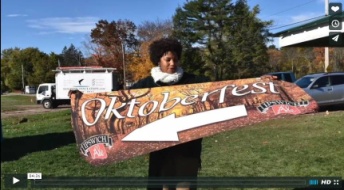 RAAGNE Newsletter: Update on visioning processBy Klaus Hachfeld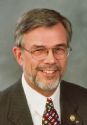 Hello, members and friends of the Rotary Alumni Association of Greater New  England! Here is to the latest edition of the RAAGNE newsletter! Over the past year, we went through a visioning process to work out the future direction of RAAGNE.READ MORESpeaker's Bureau: Looking for good speaker for your club?By Steve Levitsky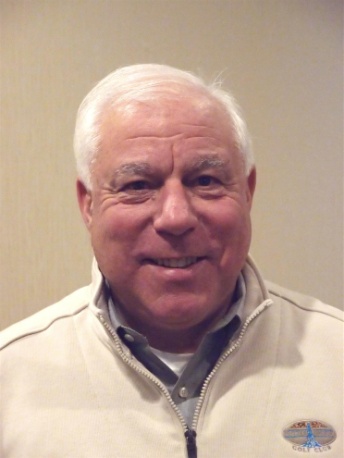 It's not always easy to come up with ideas week after week. We have many suggestions for you. Here are just a few:Rwandan genocide: Carine BoggisElevator-pitch tips: Andy WinigPositive-results hypnosis: Bob MartelDifferentiation and game-changing simplicity: Stephen MelansonVIEW MOREInteract Actions: How to launch an Interact clubBy Bob Anthony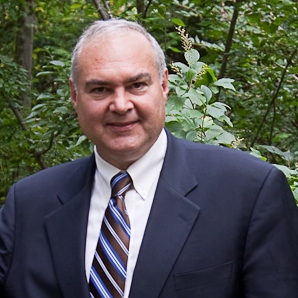 In Seminar 2 of the District Interact Teen and Advisor Training Seminar, held on September 17 in Needham, Bob Anthony, chair of the District Interact Committee, discusses “How to launch an Interact club,” including the certification letter, roles and responsibilities of the president, the Rotary advisor and, in the case of school-based clubs, the faculty advisor.WATCH VIDEOTreasurer's Report: Message about your duesBy Jack Hoell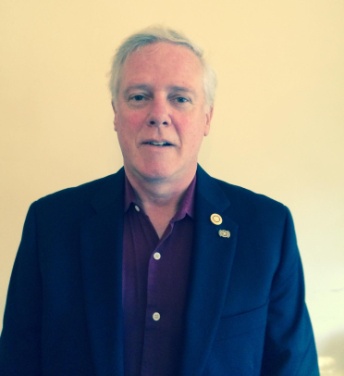 The Rotary International dues bills were e-mailed to the 51 clubs in our District on July 22 and the District dues bills were e-mailed to clubs on July 26. READ MOREDistrict Charity Fund: How does DCF operate?By Al Bowers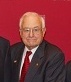 The District Charity Fund is a 501(c)3 charitable, non-profit that can be used by the Rotary clubs in District 7910. READ MORECommunications Link: Seeking club photo, video albumsBy Steve Jones-D'Agostino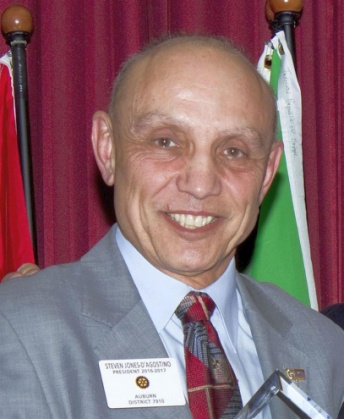 Does your District committee or Club have Rotary-related photo and/or video albums that you'd like to share with other Rotarians?READ MORESUBMIT CONTENT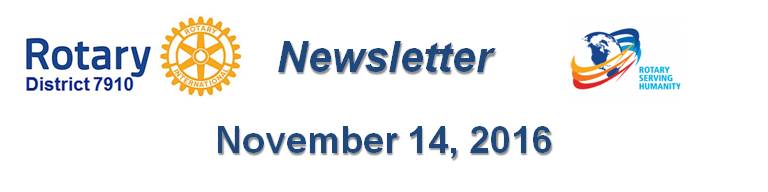 To submit content for consideration for the Monday, November 14 issue of Rotary District 7910 Newsletter, please e-mail it to Immediate Past District Governor and Newsletter Editor Jim Fusco at jim.fusco2@gmail.com. The submission deadline for that issue is Friday, November 11. All text must be in Word format. All images must be in either JPEG or PDF format. Please identify the people, left to right, who are shown in your photos, including their first and last name as well as their club or other title.PAST ISSUESTo view past issues of the weekly Rotary District 7910 Newsletter, click here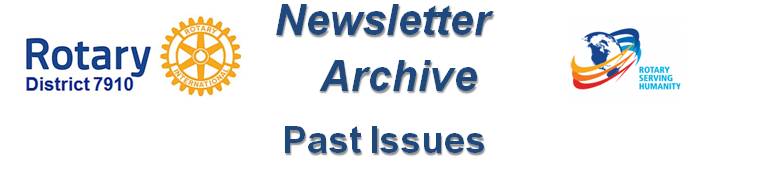 DISTRICT 7910 ONLINEVisit our website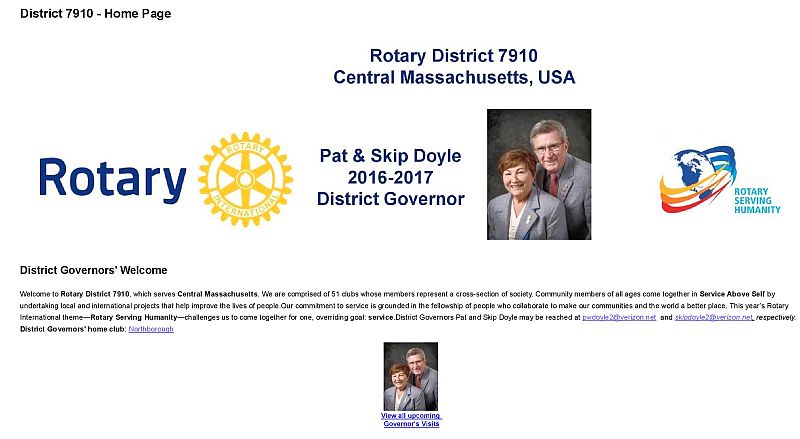 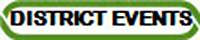 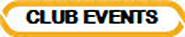 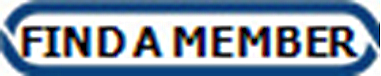 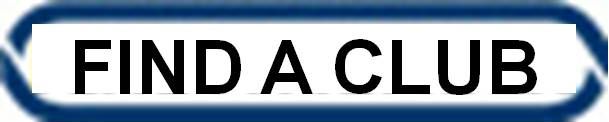 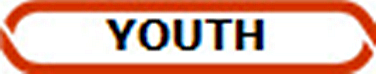 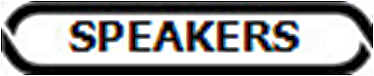 'Like' and share us on Facebook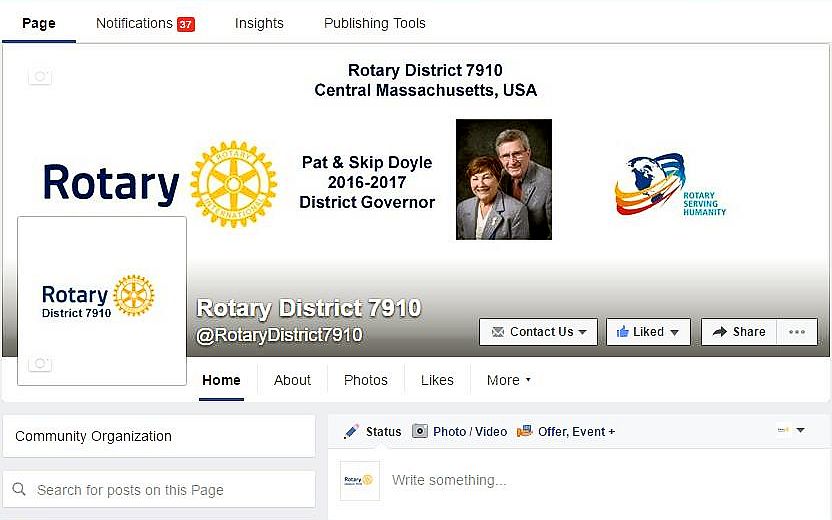 Watch our videos on YouTube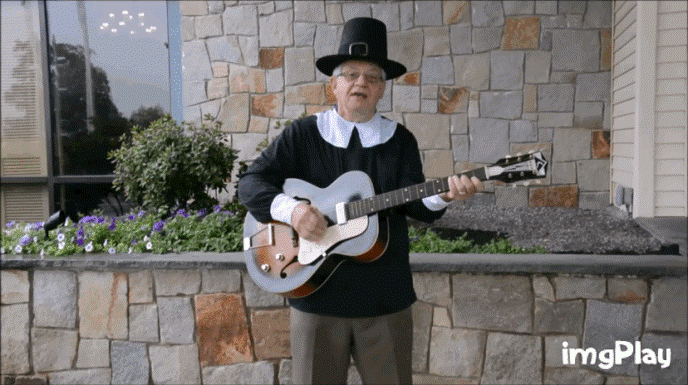 View our photos: on Google Photos, since May 2015; and onClubRunner, before May 2015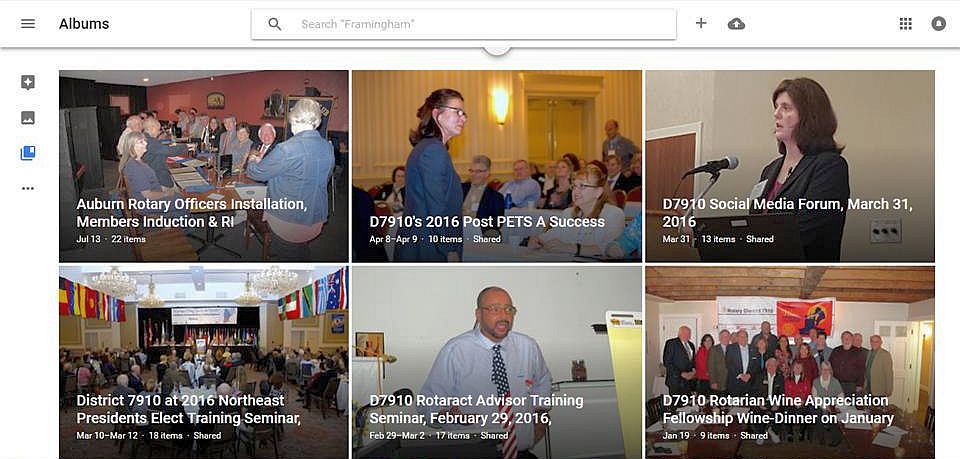 CONTACT US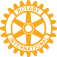 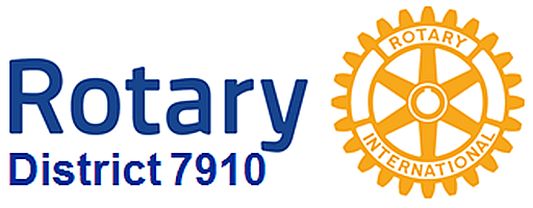 Jim Fusco, Immediate Past District Governor and Newsletter Editor​jim.fusco2@gmail.comSteve Jones-D'Agostino, District Webmaster​srdagostino@icloud.com© Copyright 2016-2017 - Rotary District 7910, Central Massachusetts, USA